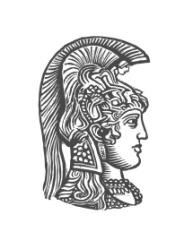 ΕΘΝΙΚΟ ΚΑΙ ΚΑΠΟΔΙΣΤΡΙΑΚΟ ΠΑΝΕΠΙΣΤΗΜΙΟ ΑΘΗΝΩΝΣΧΟΛΗ ΕΠΙΣΤΗΜΗΣ ΦΥΣΙΚΗΣ ΑΓΩΓΗΣ ΚΑΙ ΑΘΛΗΤΙΣΜΟΥ ΤΜΗΜΑ ΕΠΙΣΤΗΜΗΣ ΦΥΣΙΚΗΣ ΑΓΩΓΗΣ ΚΑΙ ΑΘΛΗΤΙΣΜΟΥΤΟΜΕΑΣ ΑΘΛΟΠΑΙΔΙΩΝΜΑΘΗΜΑ:  (ΚΕΦΑΛΑΙΑ)       ΕΡΓΑΣΙΑ«ΤΙΤΛΟΣ ΕΡΓΑΣΙΑΣ (14 ΕΝΤΟΝΑ TIMES NEW ROMAN)»(3 γραμμές μονό διάστημα)Ονοματεπώνυμο (μικρά 14 έντονα)Επιβλέπων Καθηγητής:  (μικρά 14 έντονα)(5 γραμμές μονό διάστημα)ΜΗΝΑΣ 20… (14 έντονα)ΠερίληψηΣτην περίληψη  καταγράφονται τα βασικά σημεία της μελέτης. ΕΙΣΑΓΩΓΗ Στην εισαγωγή ορίζεται το αντικείμενο της εργασίας, αιτιολογείται το ενδιαφέρον του φοιτητή για τη μελέτη του συγκεκριμένου θέματος. Αναφέρεται το υπόβαθρο των πληροφοριών που παρουσιάζονται (ορισμοί εννοιών, θεωρίες, σημαντικότητα και πρωτοτυπία ανασκόπησης), ο σκοπός και η οργάνωση της ανασκόπησης. Στην εισαγωγή παρουσιάζεται πως είναι δομημένη η εργασία, δηλαδή τα επιμέρους μέρη αυτής. ΑΝΑΣΚΟΠΗΣΗ ΒΙΒΛΙΟΓΡΑΦΙΑΣΗ ανασκόπηση βιβλιογραφίας συντείνει στη μεγαλύτερη εξοικείωση με το πρόβλημα και την υιοθέτηση κάποιας ή κάποιων θεωρητικών ερμηνειών του θέματος π.χ. ποιες πτυχές του θέματος έχουν μελετηθεί, ποιες δεν έχουν, ποιες πλευρές του δεν έχει λάβει υπόψη και πρέπει να αναπροσδιορίσει την οριοθέτηση της μελέτης του. Εκτός των παραπάνω ενισχύεται η κριτική σκέψη ενώ παράλληλα γνωρίζει βαθύτερα το πρόβλημα ή την περίπτωση.Η βιβλιογραφική ανασκόπηση συνοψίζει, αντιπαραθέτει, υποστηρίζει, επικρίνει, συμφωνεί και διαφωνεί με επιστημονικά άρθρα που ασχολούνται με το θέμα. Η βιβλιογραφική ανασκόπηση εστιάζεται στη σύνθεση των επιστημονικών κειμένων, σχετικών με το θέμα που διερευνήθηκε και κυρίως στην κριτική εξέταση αυτής της σύνθεσης.Κρίσιμο στοιχείο της θεωρητικής ανασκόπησης αποτελεί η γλώσσα και η σύνταξη του κειμένου, ιδιαίτερα δε για κάθε πρόταση, γνώμη ή αποτέλεσμα, που περιλαμβάνεται σε οποιοδήποτε µέρος του κειμένου της πτυχιακής και έχει αναφερθεί ή βρεθεί από άλλο ερευνητή ή µμελετητή. Αν δεν γίνει συγκεκριμένη αναφορά (δηλαδή σε ποιον ανήκει) τότε υφίσταται ζήτημα λογοκλοπής, η οποία είναι επιστημονικά αθέμιτη πράξη.Ιδιαίτερα σημεία που θα πρέπει να προσεχθούν σε σχέση με τις παραπομπές είναι τα εξής: - επιλογή ενιαίου τρόπου παράθεσης σε όλη την έκταση της εργασίας - ακριβής και αξιόπιστη παραπομπή σε άλλους συγγραφείς διότι διαφορετικά διαφαίνεται προχειρότητα και μειωμένο αίσθημα ευθύνης - οι παραπομπές που εμφανίζονται στο κύριο μέρος της έκθεσης πρέπει να εμφανίζονται και στο τελικό πίνακα των βιβλιογραφικών πηγών.Το σύστημα παραπομπών και βιβλιογραφικών αναφορών που πρέπει να χρησιμοποιηθεί είναι το APA (πληροφορίες εδώ). Για τη διευκόλυνση σας μπορείτε να χρησιμοποιήσετε τις δυνατότητες του Microsoft word για προσθήκη παραπομπών (πληροφορίες εδώ).ΣΥΖΗΤΗΣΗ –ΣΥΜΠΕΡΑΣΜΑΤΑΣτο τελευταίο αυτό τμήμα της εργασίας παρουσιάζονται τα συμπεράσματα και οι προτάσεις στις οποίες κατέληξαν οι συγγραφείς των μελετών που αναλύθηκαν με την αντίστοιχη τεκμηρίωση από μέρους τους. Τέλος, ο συγγραφέας έχει τη δυνατότητα να αναφερθεί  σε σημεία τα οποία δεν καλύπτονται από τις εργασίες  η εργασία και να διατυπώσει προτάσεις για μελλοντική έρευνα.ΒΙΒΛΙΟΓΡΑΦΙΑΕίναι κατάλογος των βιβλιογραφικών πηγών (βιβλίων, άρθρων, μελετών και λοιπών δημοσιεύσεων) που χρησιμοποιήθηκαν για την εκπόνηση της εργασίας σας.